Совет города Нурлат Нурлатского муниципального районаРеспублики Татарстан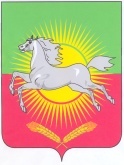 РЕШЕНИЕКАРАРот  19 декабря  2018 года                                                                          № 96О выборе способа голосования по избранию заместителя Главы города Нурлат Нурлатского района на неосвобожденной основеВ соответствии со ст. 43.1 Устава города Нурлат, Совет города Нурлат Нурлатского муниципального района,   РЕШИЛ:Избрать заместителя Главы города Нурлат Нурлатского муниципального района на неосвобожденной основе открытым голосованием.Председатель Совета города Нурлат  Нурлатского муниципального районаРеспублики Татарстан                                                                  А.С. Ахметшин